УКРАЇНАПОЧАЇВСЬКА  МІСЬКА  РАДАВИКОНАВЧИЙ КОМІТЕТР І Ш Е Н Н Явід    липня   2020 року                                                                          №  проектПро виділення одноразовоїгрошової допомоги гр. Букай Н.Г.              Розглянувши заяву жительки м. Почаїв вул. Миру, 18 гр. Букай Надії Григорівни, яка  просить виділити одноразову грошову допомогу , взявши до уваги депутатський акт обстеження від 14 липня  2020 року та керуючись Законом України «Про місцеве самоврядування в Україні»,  Положенням про надання одноразової адресної матеріальної допомоги малозабезпеченим верствам населення Почаївської міської об’єднаної територіальної громади, які опинилися в складних життєвих обставинах, затвердженого рішенням виконавчого комітету № 164 від 19 жовтня 2016 року на виконання Програми «Соціальна підтримка малозабезпечених верств населення Почаївської міської об’єднаної територіальної громади на 2019-2020 роки» ,   виконавчий комітет міської ради                                                     В и р і ш и в:Виділити одноразову грошову допомогу гр. Букай Надії Григорівні в   розмірі 500 (п’ятсот )  гривень.Фінансовому відділу міської ради перерахувати гр. Букай Надії Григорівні одноразову грошову  допомогу.Лівар Н.М.Бондар Г.В.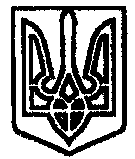 